May and June Activities at Ludlow Independent Schools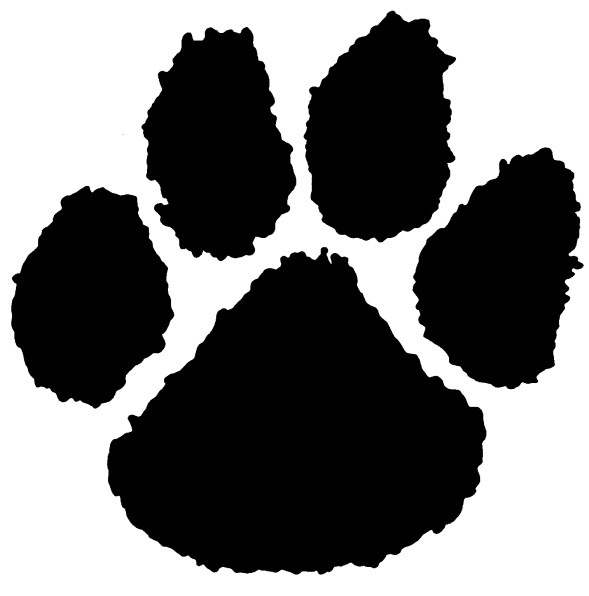 May-June 20163Fine Arts Showcase, Activities & Performances Throughout Both Schools, 5:30pmMay-June 20164Mr. Borchers’ Hosts Coffee with the Community, Folk School Coffee Parlor, 9:00-10:00amMay-June 20166Panther Store Shopping DayMay-June 20166PTO’s May Festival, 5:00-11:00pm  (SBDM Parent Election Held in Cafeteria)May-June 20167PTO’s May Festival, 12:00-7:00pmMay-June 20167Prom at Receptions, 7:30pm-12:00am; After-Prom at Sports of All Sorts, 12:30-5:30amMay-June 201611HS SBDM Meeting, Conference Room, 3:30pmMay-June 201612K-PREP Testing Begins at LHS for Grades 7, 8, 10, 11 (Runs through May 19)May-June 201612Last Day for Preschool; Picnic Celebration at Ludlow Park, 11:30am-1:00pmMay-June 2016122nd Grade Spring Performance; Auditorium, 7:00pmMay-June 201613Aloha Dance for 6th, 7th, and 8th Graders, 4:00-6:00pmMay-June 201617No School, Primary Election DayMay-June 201618K-PREP Testing Begins in Elementary for Grades 3, 4, 5, 6 (Runs through May 24) May-June 201618End-of-Course Exam for BiologyMay-June 201619End-of-Course Exam for English IIMay-June 201619Last Day of SOAR ProgramMay-June 201619Board of Education Meeting, 7:00pmMay-June 201620End-of-Course Exam for Algebra IIMay-June 201620Last Day of SHINE ProgramMay-June 201620Senior Night, Auditorium, 7:00pmMay-June 201623End-of-Course Exam for U.S. HistoryMay-June 201626Field Day for Grades 1, 2, 3May-June 201626LHS Awards Program, Auditorium, 9:00amMay-June 201626Senior Honors Night, Auditorium, 7:00pmMay-June 201627Field Day for Grades 4, 5, 6May-June 201627LHS Exams for Periods 1 & 4May-June 201630No School, Memorial DayMay-June 201631LHS Exams for Periods 2 & 5May-June 201631Panther Store Shopping DayMay-June 201631Mandatory Graduation Practice, Auditorium, 8:20amMay-June 201631Baccalaureate for the Class of 2016, Wesley United Methodist Church, 6:00pmMay-June 201629LHS Awards, Auditorium, 9:00amMay-June 20161Last Day of School for StudentsMay-June 20161LHS Exams for Periods 3 & 6May-June 20161Mandatory Graduation Practice, Auditorium, 8:20am; Family Picnic FollowingMay-June 20161Kindergarten Celebration, Cafeteria, 9:00amMay-June 20161Elementary Awards Program for Grades 1, 2, 3; Auditorium, 11:30amMay-June 20161Elementary Awards Program for Grades 4, 5, 6; Auditorium, 11:30amMay-June 20162Graduation Ceremony, Auditorium, 7:00pm